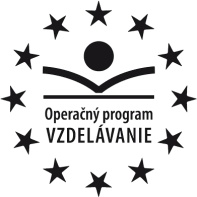 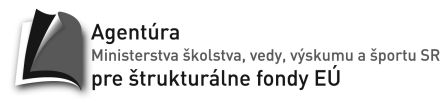 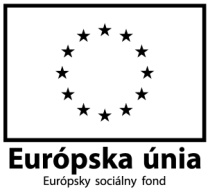 Stredná priemyselná škola stavebná Dušana Samuela JurkovičaCenová ponuka: Publicita – inzercia Identifikácia uchádzača:Obchodné meno: 		Doplniť 	Sídlo: 			Doplniť	IČO:			Doplniť		 Zápis v OR/ŽR: 		DoplniťV mene spoločnosti koná:	DoplniťPresná špecifikácia položiek:Uveďte presné údaje o ponuke – presný rozmer plochy, jej parametre atď.Číslo a názov položkyPočet ksCena za 1 ks bez DPHDPH za 1 ksCena za 
1 ks s DPHCelková cena s DPH1. farebná, min. 215 x min. 135 mm1DoplniťDoplniťDoplniťDoplniť2. čiernobiela, min. 127,5 x min. 171 mm1DoplniťDoplniťDoplniťDoplniť3. čiernobiela, min. 84 x min. 113 mm1DoplniťDoplniťDoplniťDoplniť